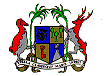 	    EMBASSY OF THE REPUBLIC OF MAURITIUS & PERMANENT MISSION TO THE UNITED NATIONS AND OTHER INTERNATIONAL ORGANISATIONS             AMBASSADE DE LA REPUBLIQUE DE MAURICE ET MISSION PERMANENTE AUPRES  DES  NATIONS UNIES                                             ET  DES AUTRES ORGANISATIONS INTERNATIONALESCONSIDERATION OF THE UNIVERSAL PERIODIC REVIEW OF FIJI4 November 2019 -9h00Mr. President,The Mauritius delegation extends a warm welcome to the delegation of Fiji and thanks them for the presentation of the UPR Report for the third cycle.  Mauritius commends Fiji for its commitment to cooperate with Human Rights Council and other human rights mechanisms, as well as for accepting 112 out of 138 recommendations from the second cycle.  We congratulate Fiji for its excellent tenure of the COP 23 Presidency as well for its National Adaptation Plan which is centred on a human rights based approach in its policies.My delegation would like to make the following recommendations in a constructive spirit:Strengthen efforts for the setting up of a National Mechanism for Monitoring, Implementation and Follow up.Continue efforts aimed at the protection of vulnerable groups, particularly the elderly We wish the delegation of Fiji a successful review.Thank you, Mr. President.